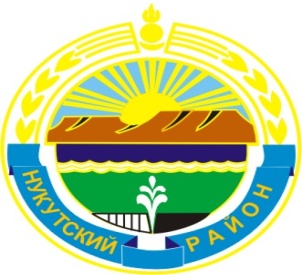 МУНИЦИПАЛЬНОЕ  ОБРАЗОВАНИЕ«НУКУТСКИЙ  РАЙОН»АДМИНИСТРАЦИЯМУНИЦИПАЛЬНОГО ОБРАЗОВАНИЯ«НУКУТСКИЙ РАЙОН»ПОСТАНОВЛЕНИЕ21  июня  2019                                               № 366                                        п. НовонукутскийОб утверждении Плана мероприятий («дорожной карты») по обустройству малой спортивной площадки в муниципальном  образовании «Нукутский район»В соответствии с постановлением Правительства Иркутской области, утвержденным  от 8 мая 2019 года № 372-пп, протоколом заседания комиссии по рассмотрению документов и формированию рейтинга муниципальных образований на передачу спортивно-технологического оборудования в 2019 году от 18 июня 2019 года №2/19, руководствуясь ст. 35 Устава муниципального образования «Нукутский район», Администрация ПОСТАНОВЛЯЕТ:Утвердить План мероприятий («дорожную карту») по обустройству малой спортивной площадки в муниципальном образовании «Нукутский район»   (Приложение № 1).Опубликовать настоящее постановление в печатном издании «Официальный курьер» и разместить на официальном сайте муниципального образования «Нукутский район».3.   Настоящее постановление вступает в силу с 1 июля  2019 года.4.  Контроль за исполнением настоящего постановления возложить на    заместителя мэра муниципального образования «Нукутский район» по социальным вопросам М.П. Хойлову.               Мэр                                                                         С.Г. ГомбоевПриложение №1к постановлению АдминистрацииМО «Нукутский район»от 21.06.2019 г. № 366План мероприятий («Дорожная карта»)по обустройству малой спортивной площадки в муниципальном образовании «Нукутский  район»МероприятияИсполнителиСрок выполнения1. Подготовка основания для укладки травмобезопасной резиновой плиткиМБОУ ДОД «Нукутская ДЮСШ» август 2019 года2. Установка заградительной сеткиМБОУ ДОД «Нукутская ДЮСШ»август 2019 года3. Подписание муниципального контракта или договора социального партнерства с подрядной организацией на монтаж и установку спортивно-технологического оборудованияАдминистрация МО «Нукутский район»при получении уведомления о предоставлении субсидии, субвенции иного межбюджетного  трансферта имеющего целевой назначение 4. Установка (монтаж) спортивно-технологического оборудованияАдминистрация МО «Нукутский район»в течение 21 дня с момента подписания муниципального контракта или договора социального партнерства  с подрядной организацией на монтаж и установку спортивно-технологического оборудования5. Осуществление контроля по подготовке  основания для укладки травмобезопасной резиновой плитки,  установке заградительной сетки, установке (монтажа) спортивно-технологического оборудованияАдминистрация МО «Нукутский район»постоянно